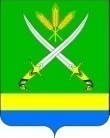 ПОСТАНОВЛЕНИЕАДМИНИСТРАЦИИ ФАСТОВЕЦКОГО СЕЛЬСКОГО ПОСЕЛЕНИЯ ТИХОРЕЦКОГО  РАЙОНА  от 11.09.2012		                            		                                            № 269станица ФастовецкаяО назначении публичных слушаний в Фастовецком сельском поселении Тихорецкого районаВ целях обеспечения прав и законных интересов граждан, в соответствии со статьями 39, 40 Градостроительного кодекса Российской Федерации, статьей                  4 Федерального закона от 29 декабря 2004 года № 191-ФЗ «О введении в действие Градостроительного кодекса Российской Федерации», статьей                    28 Федерального закона от 6 октября 2003 года № 131-ФЗ «Об общих принципах организации местного самоуправления в Российской Федерации», Уставом Фастовецкого сельского поселения Тихорецкого района, решением представительного органа Фастовецкого сельского поселения Тихорецкого района от 1 ноября 2005 года № 4, протокол № 1 «Об утверждении Положения «О публичных слушаниях в Фастовецком сельском поселении Тихорецкого района», на основании заявления директора ООО «Радуга» В.П.Скотаренко от           6 сентября 2012 года, входящий регистрационный № 206 об изменении вида целевого использования земельного участка, п о с т а н о в л я ю:1.Назначить проведение публичных слушаний по проекту постановления администрации Фастовецкого сельского поселения Тихорецкого района (прилагается) в станице Фастовецкой - на  19 сентября 2012 года в 9.30 часов, место проведения публичных слушаний – зал заседаний администрации Фастовецкого сельского поселения Тихорецкого района, расположенный по улице Азина, 8 в станице Фастовецкой Тихорецкого района.2.Возложить обязанности по проведению публичных слушаний по проекту постановления администрации Фастовецкого сельского поселения Тихорецкого района на комиссию по землепользованию и застройке Фастовецкого сельского поселения Тихорецкого района.3.Комиссии по землепользованию и застройке Фастовецкого сельского поселения Тихорецкого района (Гайдай) обеспечить выполнение организационных мероприятий по проведению публичных слушаний и подготовку заключений о результатах публичных слушаний.4.Опубликовать настоящее постановление в газете «Тихорецкие вести».5.Контроль за выполнением настоящего постановления оставляю за собой.6.Постановление вступает в силу со дня его подписания.Глава Фастовецкого сельского поселения Тихорецкого района                                                            В.Н.АлексеевПРИЛОЖЕНИЕ                                                                                                                                                                                                                                                                                                                                                                                                                                                                                                                                                                                                                                                                                                                                                                                                                                                                                                                                                                                                                                                                                                                                                                                                                                                                                                                                                                                                                                                                                                                                                                                                                                                            к постановлению администрации                                                                          Фастовецкого сельского поселения                                                                    Тихорецкого района                                                                                                                                                    от 11.09.2012 г. №  269 Проект ПОСТАНОВЛЕНИЕ 
АДМИНИСТРАЦИИ ФАСТОВЕЦКОГО СЕЛЬСКОГО ПОСЕЛЕНИЯ
ТИХОРЕЦКОГО РАЙОНА                                                                                                                                            Об изменении вида разрешенного использования земельного участка  расположенного по улице Мира, 52 «А», станицы Фастовецкой Тихорецкого района	В соответствии со статьями 39,40 Градостроительного кодекса Российской Федерации, Руководствуясь Уставом Фастовецкого сельского поселения Тихорецкого района, в связи с отсутствием правил землепользования и застройки в Фастовецком сельском поселении Тихорецкого района, на основании заявления директора ООО «Радуга» В.П.Скотаренко от 6 сентября 2012 года, учитывая предоставленные заявителем документы, проведены публичные слушания по проекту постановления администрации Фастовецкого сельского поселения Тихорецкого района «Об изменении вида разрешенного использования земельного участка, расположенного по ул.Мира, 52 «А», в ст.Фастовецкой Тихорецкого района» (заключение о результатах публичных слушаний от_________№_____),  п о с т а н о в л я ю:1.Изменить вид  разрешенного использования земельного участка, площадью 9157 кв.метров, с кадастровым номером 23:32:0302006:544, расположенном по улице Мира, 52 «А» в станице Фастовецкой Тихорецкого района (земли населенных пунктов) определив его - для размещения многоквартирных домов.2.Общему отделу администрации Фастовецкого сельского поселения Тихорецкого района (Гайдай) направить копию настоящего постановления в Межрайонную инспекцию Федеральной налоговой службы России № 1 по Краснодарскому краю, Тихорецкий отдел Управления Федеральной службы государственной регистрации, кадастра и картографии по Краснодарскому краю и Тихорецкий филиал (отдел) ФГУ «Земельная кадастровая палата» по Краснодарскому краю в течение 5 рабочих дней со дня вступления в силу настоящего постановления.3.Опубликовать настоящее постановление в газете «Тихорецкие вести». 4.Контроль за выполнением настоящего постановления оставляю за собой.5.Постановление вступает в силу со дня его подписания.Глава Фастовецкого сельского поселения Тихорецкого района                                                            В.Н.Алексеев